®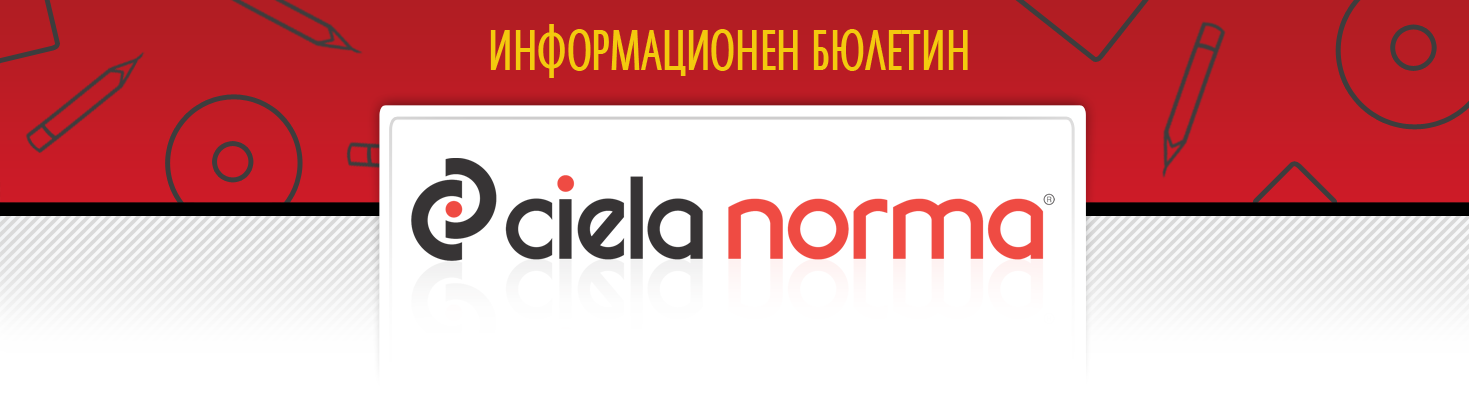 02.08.2019 г.Сиела Норма АДбул. Владимир Вазов 9, София 1510Тел.: + 359 2 903 00 00http://www.ciela.netБЕЗПЛАТЕН ДОСТЪП ДООФИЦИАЛЕН РАЗДЕЛ НА ДЪРЖАВЕН ВЕСТНИКhttp://www.ciela.net/svobodna-zona-darjaven-vestnikНОРМИАКЦЕНТИ - Държавен вестник, бр. 60 от 2019 годинаИзменен и допълнен е Законът за държавния бюджет на Република България за 2019 г. Актуализират се показателите по държавния бюджет за 2019 г. във връзка с придобиването на осем броя нови многофункционални бойни самолети F-16 Block 70 с пакета от необходимите бойни способности. Намалява се на 1 лв. годишният размер на държавната субсидия за един получен действителен глас съгласно Закона за политическите партии за 2019 г.Допълнен е Законът за концесиите. От обхвата на закона се изключват концесиите за морски плаж, които ще се възлагат, изпълняват и контролират при условията и по реда на Закона за устройството на Черноморското крайбрежие.Изменен и допълнен е Законът за пътищата. Актуализират се разпоредби на закона, касаещи предстоящото въвеждане в Република България на смесената система за таксуване на пътните превозни средства, преминаващи по платената пътна мрежа - на база време и на база изминато разстояние. Отпада задължението на Агенция "Пътна инфраструктура" да организира разпространението на бордови устройства и директното отчитане на ползвателите на платената пътна мрежа, като тези дейности ще бъдат изцяло прехвърлени върху търговците, които в различните си качества осъществяват дейности по предоставяне на услуги по електронно събиране на пътни такси.Изменен и допълнен е Правилникът за прилагане на Закона за семейни помощи за деца. Заявления за получаване на всички видове семейни помощи за деца ще може да се подават и по електронен път или чрез лицензиран пощенски оператор. Урежда се и редът за промяна на предоставянето на еднократната помощ за ученици, записани в първи клас, от пари в натура и обратно в съответствие с възникналите или отпаднали обстоятелства.Изменен и допълнен е Правилникът за прилагане на Закона за акцизите и данъчните складове. Разписват се национални кодове за тютюневи изделия.Изменена и допълнена е Наредба № Н-3 от 2011 г. Увеличава се размерът на изплащаното допълнително възнаграждение за рискове за живота и здравето, които не могат да бъдат отстранени, ограничени или намалени, за военнослужещите и цивилните служители от Министерството на отбраната, структурите на пряко подчинение на министъра на отбраната и Българската армия.Изменена и допълнена е Наредба № Н-29 от 2010 г. Дирекция "Социална политика" се преобразува в дирекция "Социална политика и политика по военно-патриотичното възпитание", като се актуализират задълженията ѝ.Обнародван е Правилник за администрацията на Върховния административен съд. С него се определят звената на администрацията на Върховния административен съд, функционалните им характеристики, организацията на работата в администрацията, длъжностното разписание, типовите длъжностни характеристики на съдебните служители, редът за провеждане на конкурс, органите по назначаването на съдебните служители, редът за атестирането им и повишаването им в ранг.Обнародван е Правилник за дейността на Комисията за защита на личните данни и на нейната администрация. С новия правилник се разписват правомощията и задълженията на Комисията във връзка с Общия регламент за защита на данните (GDPR).  АКЦЕНТИ - Държавен вестник, бр. 61 от 2019 годинаИзменен и допълнен е Законът за водите. За публична държавна собственост се обявяват язовирите, прехвърлени безвъзмездно от общините на държавата по реда на закона, като се разписват условията и реда за прехвърлянето.Изменен е Изборният кодекс. Машинно гласуване няма да се провежда при избори за общински съветници и кметове.Изменена и допълнена е Наредбата за условията и реда за функциониране на Националната система за ранно предупреждение и оповестяване на органите на изпълнителната власт и населението при бедствия и за оповестяване при въздушна опасност. Разписват се конкретни изисквания към локални системи за оповестяване и към локалните контролни възли. Актуализират се правомощията и задълженията на министъра на вътрешните работи по приложение на наредбата.Обнародвана е Наредба № 15 от 22 юли 2019 г. Разписва се държавен образователен стандарт за статута и професионалното развитие на учителите, директорите и другите педагогически специалисти, с който се определят функциите на педагогическите специалисти и техните длъжности в институциите от системата на предучилищното и училищното образование, както и необходимата за заемането им професионална квалификация, правомощията на директорите на държавни и общински институции и правомощията на директора на частна детска градина и училище, професионалните профили, условията и редът за организиране и провеждане на практическата подготовка на стажант-учителите в институциите от системата на предучилищното и училищното образование, условията и редът за повишаване на квалификацията на педагогическите специалисти, професионално-квалификационните степени, условията и редът за придобиването им, както и системата от квалификационни кредити, целите, функциите и съдържанието на професионалното портфолио, условията и редът за кариерното развитие и за атестиране на педагогическите специалисти, обстоятелствата, които се вписват в информационния регистър на одобрените програми за повишаване квалификацията на педагогическите специалисти.Обнародвана е Наредба № РД-07-8 от 24 юли 2019 г. С нея се определят условията и редът за осъществяване на контрол на дейностите по предоставяне и ремонт на помощни средства, приспособления и съоръжения за хората с увреждания, и на медицински изделия, предназначени за хората с увреждания, посочени в списъците, утвърдени от министъра на труда и социалната политика, на помощните средства, приспособления и съоръжения за хората с увреждания, и на медицинските изделия, предназначени за хората с увреждания.Изменен и допълнен е Правилникът за устройството и дейността на Националната здравноосигурително каса. На дирекция "Бюджет и финансови параметри" се възлага организирането на разглеждането на заявления на български здравноосигурени лица за възстановяване на разходите за трансгранично здравно обслужване. Осигуряват се три допълнителни щатни бройки в Централното управление на НЗОК, без да се променя общата численост на персонала.АКТУАЛНОПРЕДСТОЯЩО ОБНАРОДВАНЕ В ДЪРЖАВЕН ВЕСТНИК:ИНТЕРЕСНО2 августМеждународен ден на бирата3 августСветовен ден на динята5 августПрофесионален празник на железничаря6 августСветовен ден на борба за забрана на ядреното оръжие и Ден на ХирошимаМеждународен ден "Лекарите в света за мир"Ден на милосърдието8 августДен на Асоциацията на държавите от Югоизточна Азия (АСЕАН)ЗАБАВНО***Разпит в полицията.- Познат ли ви е този пистолет?- Да, познат ми е.- Охо, ще си признаеш ти! И откъде ти е познат?- Ами вече осми ден ми го показвате. ***РЕДАКЦИЯГлавен редактор: Валентина СавчеваОтговорен редактор: Сузана ГеоргиеваБезотговорен редактор: Веселин ПетровЕлектронна поща: ciela@ciela.comБрой абонати към 5 април 2018 г. - 3385*** " Най-трудно е да се отговори на въпрос, на който отговорът е очевиден!"Намерете отговорите на всички въпроси със Ciela!***Народно събрание- Закон за изменение и допълнение на Данъчно-осигурителния процесуален кодекс- Закон за изменение и допълнение на Закона за физическото възпитание и спорта- Закон за изменение и допълнение на Закона за съсловната организация на магистър-фармацевтите- Закон за изменение и допълнение на Закона за забрана на химическото оръжие и за контрол на токсичните химически вещества и техните прекурсори- Закон за изменение и допълнение на Закона за военното разузнаване- Закон за изменение и допълнение на Закона за културното наследство- Закон за изменение на Закона за железопътния транспортПредстоящо обнародванеМинистерство на регионалното развитие и благоустройствотоПравилник за дейността на Помирителната комисия към Министерството на регионалното развитие и благоустройствотоПредстоящо обнародване